ПЛАН  ПО ОБРАЗОВАТЕЛЬНЫМ ОБЛАСТЯМ, НАПРАВЛЕННЫХ НА РЕШЕНИЕЗАДАЧ ОСНОВНОЙ ОБРАЗОВАТЕЛЬНОЙ ПРОГРАММЫ ДЕТСКОГО САДАВ РАМКАХ РЕАЛИЗАЦИИ ПРОЕКТА«ВИРТУАЛЬНЫЙ ДЕТСКИЙ САД «ПЛАНЕТА ДЕТСТВА»для детей младшего дошкольного возраста (3-4 года)  тема: «Летят перелётные птицычетвертая неделя с 26.10.20г. – 30.10.20г.НаправлениеСодержаниеПознавательное развитие1. Беседа: «Перелётные птицы» 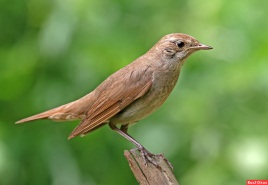 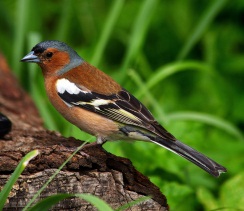 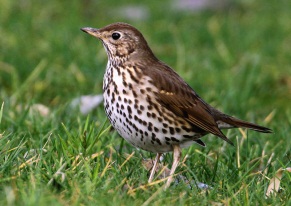 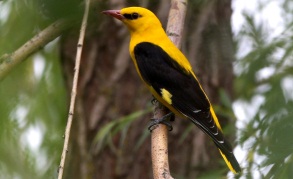 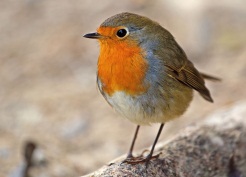 Задание:Просмотреть обучающий фильм о птицах и предложить ребёнку ответить ан вопросы.Как называются птицы, которые улетают в тёплые края? (перелётные)Что покрывает тело у птички? (перья)Почему птички улетают в тёплые края? (птицам нечем питаться в холодное время года)Каких перелётных пицц ты запомнил(а)? (соловей, дрозд, зарянка, иволга, пеночка корольковая, зяблик и т.д.)ФЭМП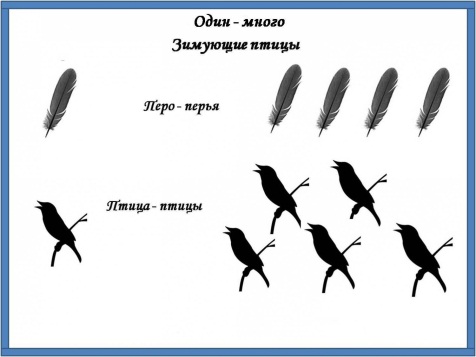 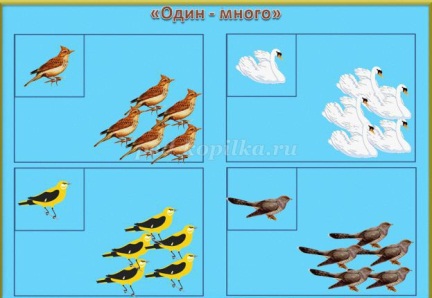 1. Дидактическая игра «Один-много»Задание:Предложить ребёнку посчитать перелётных птицРечевое развитие1. Пальчиковая гимнастика «Солнышко проснулось»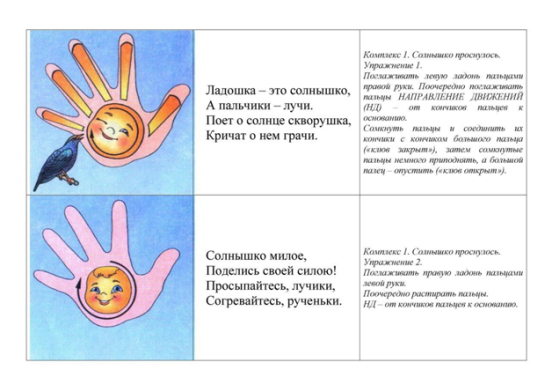 Задание:выполнять упражнения в соответствии с текстом. Ладошка – это солнышко,А пальчики – лучи.Поёт о солнце скворушка,Кричат о нём грачи. Поглаживать левую ладонь пальцами. Поочерёдно поглаживать пальцы, направление движений (НД) – от кончиков пальцев к основанию.Сомкнуть пальцы и соединить их кончики с кончиком большого пальца («клюв закрыт»), затем сомкнутые пальцы немного приподнять, а большой палец – отпустить («клюв открыт»).  Солнышко милое,Поделись своей силою!Просыпайтесь, лучики,Согревайтесь, рученьки.Поглаживать правую ладонь пальцами левой руки. Поочерёдно растирать пальцы.НД – от кончиков пальцев к основанию.                  2. Словесная игра  «У кого- кто?»Задание:Предложить ребёнку вспомнить птиц и их птенцовУ воробья- воробышки,у вороны- воронята,у совы-совята,у утки-утята,у скворца- скворчата,у грача- грачатаХудожественная литература1. «Перелётные птицы»https://ok.ru/video/1158917196531 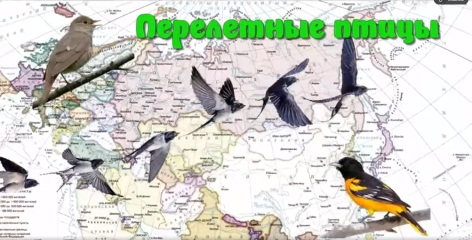 Задание:Просмотр видеофильма. После просмотра задать ребёнку вопросы:1.Как называют птиц, которые улетают зимовать в тёплые края? (перелётные)2.Почему птицы улетают в теплые края? (пропадают насекомые)3.Чем покрыто тело птиц? (перьями)4.Каких перелётных птиц ты запомнил? (скворец, ласточка и т.д.)5.Чем угощать птичек можно? (семечки нежареные, ягоды рябины, кусочки яблок)6.Можно ли кормить птиц хлебом? (нет)Художественно эстетическое развитие  1. Обрывная аппликация «Воробушек дружок»Просмотр занятия по ссылкеhttps://nsportal.ru/detskiy-sad/applikatsiya-lepka/2019/04/14/konspekt-zanyatiya-po-obryvnoy-applikatsii-v-sredney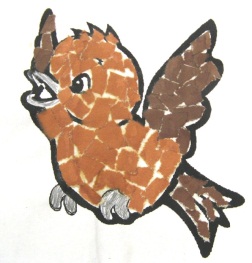 Задание:Рефлексия деятельностиА теперь покажи свое творчество.Какую работу мы выполняли сегодня?Какой способ аппликации мы использовали?Из каких материалов выполнено твоё изделие?Что тебе больше всего запомнилось на занятии?Материал. Трафарет птицы воробья, клей-карандаш, цветная бумага, картон, клеёнка.